KATA PENGANTAR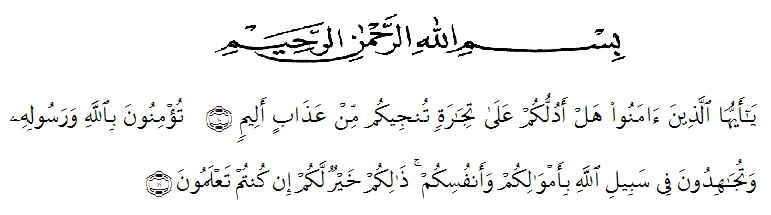 Artinya:  “Hai orang-orang yang beriman, sukakah kamu aku tunjukkan suatu perniagaan yang dapat menyelamat kanmu dari azab yang pedih?. (Yaitu) kamu berikan kepada Allah dan RasulNya dan berjihad di jalan Allah dengan harta dan jiwamu. Itulah yang lebih baik bagimu, jika kamu mengetahuinya.” (QS. Ash-Shaff : 10-11)Dengan memanjatkan puji syukur kehadirat Allah SWT, karena hanya dengan limpahan rahmat, karunia dan ridho-Nya, sehingga penulis dapat menyelesaikan Skripsi dalam waktu yang telah di tentukan.Skripsi penelitian yang ditulis berjudul “Pengaruh insentif financial dan iklim organisasi terhadap loyalitas karyawan kebun limau mungkur PT. Perkebunan Nusantara II Tanjung Morawa”. Penelitian ini bertujuan untuk menganalisis Pengaruh insentif financial dan iklim organisasi terhadap loyalitas karyawan kebun limau mungkur PT. Perkebunan Nusantara II Tanjung Morawa. 	Akhirnya, penulis berharap semoga Skripsi penelitian ini dapat bermanfaat bagi pihak yang memerlukan. Penulis mengucapkan terima kasih kepada semua pihak yang telah memberikan masukan sehingga Skripsi ini selesai. Oleh karena itu, pada bagian ini penulis ingin menyampaikan terima kasih dan penghargaan sebesar-besarnya kepada:Bapak Dr. KRT. H. Hardi Mulyono, K Surbakti Rektor Universitas Muslim Nusantara Al-Washliyah Medan.Ibu Anggia Sari Lubis,SE.,M.Si, Sebagai Dekan Fakultas Ekonomi yang telah memberikan dorongan dan semangat kepada penulis selama penyelesaian Skripsi ini.Bapak Toni Hidayat, SE.,M.Si, sebagai Ka. Prodi Manajemen dan memberikan serta dorongan dan semangat kepada penulis selama penyelesaian Skripsi penelitian ini. Bapak Tukimin Lubis, SE.,M.MA, sebagai pembimbing utama yang telah tulus ikhlas bersedia meluangkan waktu dan memberikan bimbingan serta dorongan semangat kepada penulis sehingga penyelesaian Skripsi penelitian ini.sempurna dan perlu mengembangkan dan kajian lebih lanjut. Oleh karena itu, segala kritik dan saran yang sifatnya membangun akan penulis terima demi penyempurnaan Skripsi ini dan semoga memberikan manfaat bagi orang yang membutuhkannya.                                                                             Medan, 06 Juli 2021					                   Giska Putri Agustina							      NPM : 173114101